Undergraduate Accessibility Studies Programs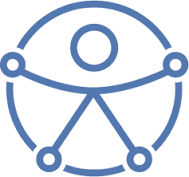 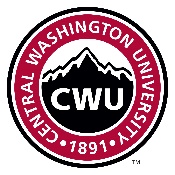 ASP 184 First Year Experience 	Credits: 4	Delivery: Online		Frequency: Fall, Spring.Catalog Description: Quality of life issues of accessibility in everyday experiences and environments.  Changes in laws and attitudes about the need for proactive accessible design. Current careers requiring competence in troubleshooting accessibility. Theories and models of disability. Prerequisites: None.ASP 305 Accessibility and User Experience 	Credits: 4	Delivery: Online		Frequency: Fall, Winter, Spring, SummerCatalog Description: Quality of life issues of accessibility in everyday experiences and environments.  Changes in laws and attitudes about the need for proactive accessible design. Current careers requiring competence in troubleshooting accessibility. Theories and models of disability. (Required for Certificate/minor). Prerequisites: Academic Writing IASP 325 Universal DesignCredits: 5	Delivery: Online		Frequency: Fall, Winter, SummerCatalog Description: Apply universal design principles and ADA standards to analyze barriers to accessibility and propose practical design solutions for full participation of persons of all abilities in a variety of everyday environments. (Required for Certificate/minor). Prerequisites: Academic writing I.ASP 435 Accessible Information DesignCredits:  5 	Delivery: Online		Frequency: Winter, Spring, SummerDescription:   Standards for public communication, such as advertising and agency information. Effective Job coaching. Issues of disclosure and advocacy.  Research and theories of accessible information.  ASP 435 and ASP 535 are layered courses: a student may not receive credit for both. (Required for Certificate/minor). Prerequisites: Academic Writing II; ASP 305 or ENG 301.ASP 485 Accessibility CapstoneCredits: 3 	Delivery: Online		Frequency: Spring, SummerDescription: Culminating experience for Accessibility Studies. Includes exit exam; research project; scholarly presentation; public service announcement; exit interview. Enrollment permission contingent on demonstrated research methods proficiency. Variable credit. ASP 485 and ASP 585 are layered courses; students may not receive credit for both. (Required for Certificate/minor). Prerequisites: Permission contingent on enrollment in ASP 305, 325, and 435; Demonstrate of research proficiency.ASP 492 Accessibility PracticumCredits: 1-12 	Delivery: Online		Frequency: Arranged Individually.Description: Field experience in a real-world context for observing, analyzing and investigating issues crucial to minimize barriers to people living independently with dignity and well-being.  Fingerprinting may be required. Arranged individually. May be repeated. Prerequisites: Permission of the department. ASP 496 Independent Study in Accessibility Credits: 1-12 	Delivery: Online		Frequency: Arranged Individually.Description: Field experience in a real-world context for observing, analyzing and investigating issues crucial to minimize barriers to people living independently with dignity and well-being.   Arranged individually. May be repeated. Prerequisites: Permission of the department. ASP 498 Media Portrayals of disabilityCredits: 4 	Delivery: Online		Frequency: Fall, Spring, SummerDescription: Portrayals of degrees of ability (sensorimotor; cognitive). Physical and social barriers to independent and meaningful life for people with disabilities. The role of accessibility competence in culture and careers. ASP 498 and ASP 598 are layered courses: a student may not receive credit for both.  Prerequisites: Permission of the department. For more information, contact Dr. Naomi Jeffery Petersen  NJP@cwu.edu  Graduate Accessibility Studies 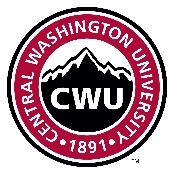 ASP 505 Accessibility and User Experience 	Credits: 4	Delivery: Online		Frequency: Fall, Winter, Spring, SummerCatalog Description: Quality of life issues of accessibility in everyday experiences and environments.  Changes in laws and attitudes about the need for proactive accessible design. Current careers requiring competence in troubleshooting accessibility. Theories and models of disability.ASP 525 Universal DesignCredits: 5	Delivery: Online		Frequency: Fall, Winter, SummerCatalog Description: Apply universal design principles and ADA standards to analyze barriers to accessibility and propose practical design solutions for full participation of persons of all abilities in a variety of everyday environments.ASP 535 Accessible Information DesignCredits:  5 	Delivery: Online		Frequency: Winter, Spring, SummerDescription:   Standards for public communication, such as advertising and agency information.   Issues of disclosure and advocacy.  Research and theories of accessible information.  Troubleshoot websites for accessibility.  ASP 585 Accessibility CapstoneCredits: 3 	Delivery: Online		Frequency: Spring, SummerDescription: Culminating experience for Accessibility Studies. Includes exit exam; research project; scholarly presentation; public service announcement; exit interview. Enrollment permission contingent on demonstrated research methods proficiency. Variable credit. ASP 485 and ASP 585 are layered courses; students may not receive credit for both.ASP 592 Accessibility PracticumCredits: 1-15 	Delivery: Field Studies				Frequency: Arranged Individually.Description: Field experience in a real-world context for observing, analyzing and investigating principles and issues crucial to developing competence in understanding efforts to minimize barriers for all people, especially those with specific limitations in their perception or mobility. Fingerprinting may be required.ASP 598 Media Portrayals of disabilityCredits: 4 	Delivery: Online		Frequency: Fall, Spring, SummerDescription:  Analyze the representation of personal ability and appearance in various media and its influence on identity, culture, and careers.  ASP 498 and ASP 598 are layered courses: a student may not receive credit for both.  Prerequisites: Permission of the department. For more information, contact Dr. Naomi Jeffery Petersen NJP@cwu.edu www.cwu.edu/accessibility-studies 